CLEPA Materials Regulations Event4th June 2014Dear Madam, Dear Sir,The next CLEPA Materials Regulations Event will be held on 4th June 2014, at Bad Homburg, Germany at the KongressCenter. From 10:00h to 16:30h. This event is open to all actors of the automotive supply chain, being or not a CLEPA member.The latest status of the IMDS, ELV Directive, Conflict Minerals, REACH, Biocidal Products and other materials related legislations will presented as well as the Industry works on these issues. The workshop will be the opportunity to raise any question to the representatives of OEMs and of CLEPA Expert Groups on the on-going discussions. Also, the latest and next international activities of CLEPA together with the US suppliers in AIAG and the Japanese suppliers in JAPIA will be explained.The meeting will be held at: 	KongressCenter im Kurhaus Bad HomburgLudwigstr. 361348 Bad Homburg von der Höhe Germanywww.kongress-bad-homburg.deRecommended parking Kurhausgarage (15 Euro per day)You will find attached the draft agenda, a list of hotels (only recommendations), the registration form and direction how to get to KongressCenter.If you wish to take part, please send back the attached form to Julia RICKES by fax +49 (0) 69 – 222 212 180 or via email:  julia.rickes@hp.com by 23rd May 2014 at the latest. Keep an eye on the CLEPA website www.clepa.eu for updates of the draft agenda and speakers._______________________________________________________________________SponsorHP has extensive experience with compliance reporting as the developer, provider and service partner of the IMDS (www.mdsystem.com) the material reporting solution for the automotive industry. Our delivery capabilities and the experience and motivation of our people make us the ideal partner for this solution. Not only do we globally deliver applications and services around the clock, we also develop, implement, consult and integrate business processes and IT solutions based on our broad industry knowledge and process experience. HP is also part of the manufacturing industry by delivering PCs, servers, printers and other electronic devices and thus is subject to material compliance reporting requirements. We know what it means to be a responsible global corporate citizen. Our experience is enriched by an organization serving multiple global regions providing support.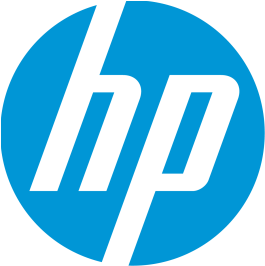 